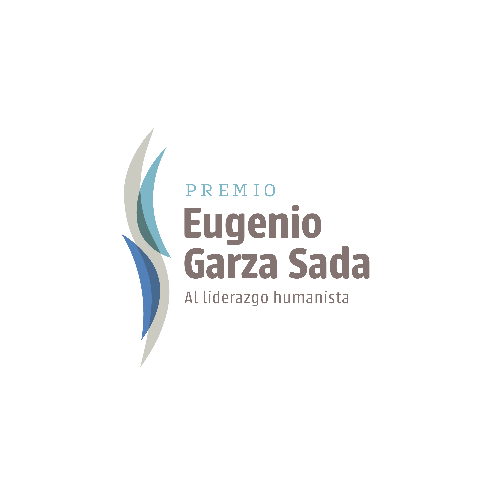 Categoría Liderazgo Empresarial HumanistaInformación de registroCandidatoReferencia personales del candidato (menciona 3)ProponenteDesempeño empresarialLiderazgo socialImpulso a la educaciónImpacto y reconocimiento de la comunidadNombre de quien hace el registroTeléfono de contacto (incluir lada)Correo de contactoFecha de registroNombre completo del candidatoFecha de nacimiento(DD/MM/AAA)Lugar de nacimiento(ciudad y estado)NacionalidadProfesión o último grado de escolaridadTeléfono de oficina del candidato (incluir lada)¿El candidato sabe que está participando?Nombre completoTeléfono de contacto (incluir lada)Incluir ladaNombre completo Puesto e institución donde laboraCorreo electrónicoTeléfono de contacto (incluir lada)Empresas activas que ha fundado el candidatoFecha de fundaciónNúmero de empleados¿Es empresa socialmente responsable? (SI/NO)En caso de que la respuesta anterior sea si; mencione el distintivo ESR Certificaciones y reconocimientos de la empresaInstitución que lo otorgaAño en el que fue otorgadoCausa que persigueNúmero total de beneficiados directos (último año)Número total de beneficiados directos (histórico)Años que el candidato lleva apoyándolasRol de participación del candidatoInstituciones educativas que ha impulsadoNúmero total de alumnosAños de participaciónRol de participación del candidatoPremios recibidos como personaInstitución que lo otorgaAño